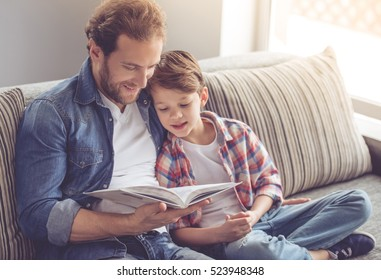 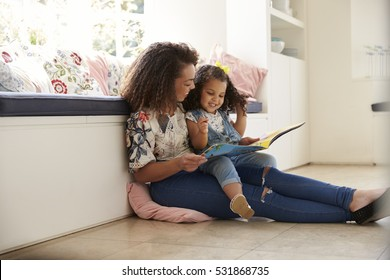 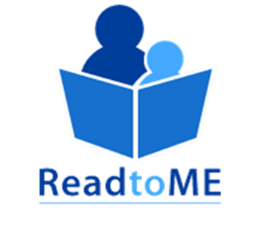 TAKE THE #ReadtoME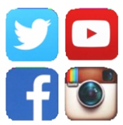 CHALLENGEThe Read to ME Challenge is a Maine Departmentof Education public awareness campaign to promote childhood literacy.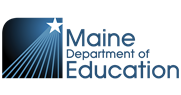 HOW DO I PARTICIPATE?Read with a child or children for at least 15 minutes during the month of February. Take a photo or short video of you reading to/with a child. Post it on Facebook, Twitter, Instagram, or another social network with #ReadtoME and #ReadaloudME. Tag your friends in your post to take the challenge! Visit www.maine.gov/doe/readtome to learn more.